Agenda Item:	 	MDate:			March 21, 2019 Title: 			Legislative Report: 2019 General Assembly (written report) 
Presenter: 	Mr. Zachary Robbins, Director of Policy Ms. Emily Webb, Director of Board Relations Email:	 		Zachary.Robbins@doe.virginia.gov 	Phone: 804-225-2092			Emily.Webb@doe.virginia.gov 			 804-225-2540 Purpose of Presentation: 
Executive Summary: This report provides summaries of K-12 legislation introduced and acted on by the 2019 General Assembly that will require action by the Board of Education or the Virginia Department of Education or otherwise relates to the work of the Board of impacts local school divisions. Action Requested:  
Superintendent’s Recommendation: The Superintendent of Public Instruction recommends that the Board of Education receive this report. Previous Review or Action:  
Background Information and Statutory Authority: This report provides summaries of K-12 legislation introduced and acted on by the 2019 General Assembly that will require action by the Board of Education or the Virginia Department of Education or otherwise relates to the work of the Board of impacts local school divisions. Timetable for Further Review/Action:These items will come before the Board for appropriate action later in 2019. Impact on Fiscal and Human Resources: Department staff will provide the staff resources to assist the Board in developing the policies, guidance and regulations necessary to implement final actions by the General Assembly and Governor. Virginia Board of Education Agenda Item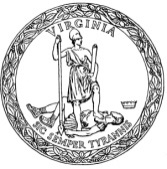 